EGGER nova kolekcija pruža nove mogućnostiPočetak kolekcije - februar 2020Februara 2020-te startuje nova EGGER Kolekcija dekora. Pomoću nje će arhitekte, stolari i distributeri dobiti više mogućnosti, više inspiracija, više struktura i više usluga kao skladan paket koji će biti pristupačniji unutar nove aplikacije koja će pratiti kolekciju.Svaki radni dan predstavlja novi izazov za arhitekte i stolare. Oni su fokusirani na optimalnu i pravovremenu realizaciju projekata kao i na zadovoljstvo svojih kupaca. Nova, poboljšana EGGER Kolekcija dekora je idealno rešenje. "Kolekcija traje 3 godine pri čemu smo zadržali uspešne dekore iz postojećeg asortimana, ali smo promenili skoro 30% dekora kako bi stvorili prostor za novitete. Na taj način ispunjavamo obećanje o pouzdanosti i kontinuitetu i u mogućnosti smo da pratimo najnovije trendove“, izjavio je Hubert Höglauer, šef marketinga za nameštaj i uređenje enterijera.Evolucija EGGER Kolekcije dekora EGGER je u prvi plan stavio najvažnije informacije pre zvaničnog početka kolekcije. Paleta dekora je sastavljena od postojećih uspešnih dekora i novih trendova. "Svesni smo da su analogni alati važni, ali nisu dovoljni da bi kupcima pružili najbolji mogući savet. To je razlog zašto smo našu ponudu usluga dopunili novom aplikacijom koja kombinuje mnoge korisne funkcije. Na taj način kupci uvek imaju pristup kolekciji, "rekao je Hubert Höglauer.Kada je reč o radnim pločama, proizvodni program je potpuno prerađen i dodati su novi proizvodi: pored dobro poznatih Postforming i Feelwood radnih ploča sa ravnim kantom, nova kolekcija sada obuhvata Compact i PerfectSense Topmatt radne ploče."Nova Kolekcija dekora omogućava arhitektama i stolarima da iskoriste nove mogućnosti. Naš cilj je da obezbedimo najbolji sveobuhvatan paket za dizajn i primenu modernog nameštaja i enterijera,“ kaže Hubert Höglauer.NasloviSLIKE: EGGER Holzwerkstoffe, korišćenje uz navođenje imena vlasnika je besplatnoPREUZIMANJE SLIKA: https://egger.sharefile.eu/d-se3402d9b8c64ca0bZa upite:FRITZ EGGER GmbH & Co. OGHolzwerkstoffeKarin MumelterWeiberndorf 206380 St. Johann u TiroluAustriaT	+43 5 0600-10691F	+43 5 0600-90691karin.mumelter@egger.com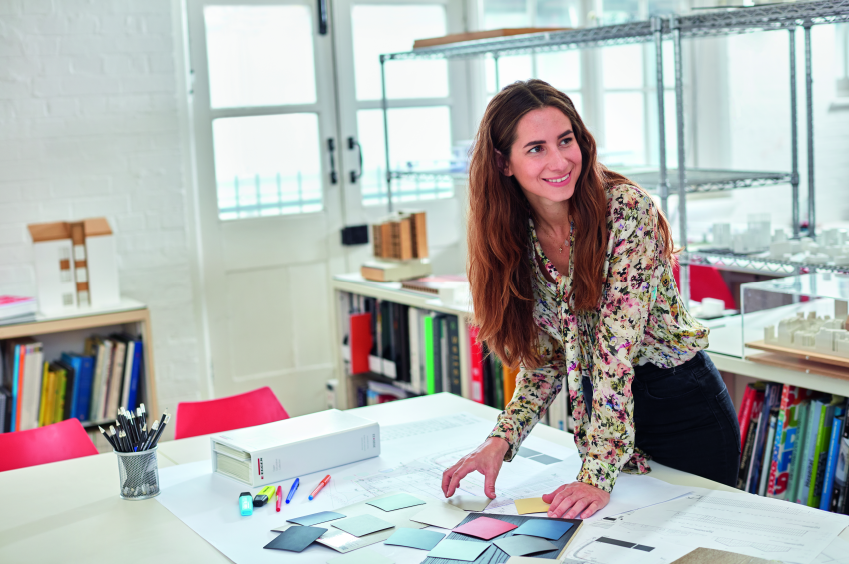 Početak nove EGGER Kolekcije dekora u februaru 2020: arhitekte i stolari su dobro pripremljeni za predstojeće izazove.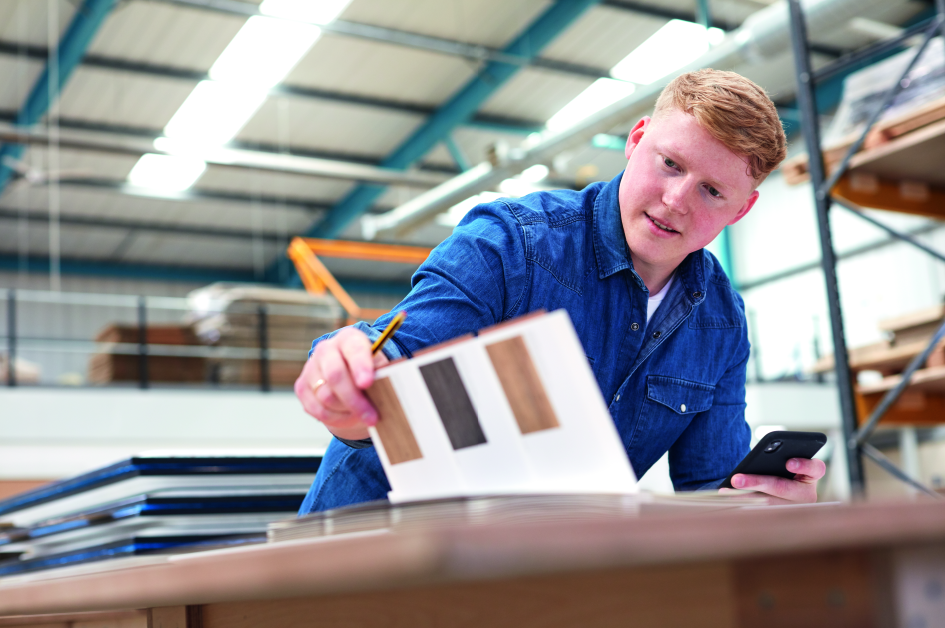 Otkrijte nove mogućnosti sa novom EGGER Kolekcijom dekora:Više mogućnosti, više inspiracija, više detalja, više usluga u skladnom paketu i uvek dostupni sa novom aplikacijom za kolekciju.